Programme code: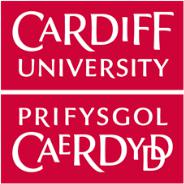 UCAS Code:Cancellation Form (may be used if you are holding an unconditional firm place)Please send by email to admissions@cardiff.ac.ukOr complete this form and send by post to:AdmissionsCardiff UniversityMcKenzie House30-36 Newport RoadCardiffCF24 0DEI hereby given notice that I wish to cancel my contract with the University to study a programme commencing in INSERT MONTH/YEAR.I wish to (please tick as appropriate):a. Withdraw from my offer		
	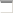 b. Be released into Clearing		
Name of student:
Student Number:
Programme title:Address of student:Signature of student:Date: